                                                                                                                                         Szczecin, dnia………………………………………………………………………………………( nazwisko, imię składającego podanie )………………………………………………………..( adres)………………………………………………………..(telefon) Sz. P.Krzysztof BorysDyrektor Szkoły Podstawowej nr 39ul. Kablowa 1470-895 SzczecinWniosek o wydanie opinii o uczniuDotyczy:Imię i nazwisko dziecka…………………………………………………………………………
klasa……………………………………………………………………………………………..
data i miejsce urodzena…………………………………………………………………………Zwracam się z prośbą o wydanie opinii na temat funkcjonowania w szkole mojego dziecka na potrzeby (proszę właściwe podkreślić):Poradni Psychologiczno-Pedagogicznej,Zespołu ds. Orzekania o Niepełnosprawności,Lekarza,Sądu,innej instytucji ( proszę podać jakiej) ……………………………………………………………sporządzonej przez (proszę właściwe podkreślić): 
 wychowawcę 
 pedagoga 
 psychologa 
 logopedę 
 nauczyciela przedmiotu………………………………………………..................................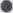 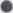 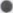 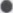 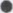                                                                                                                           …………………………………………………………………
                                                                                                                       /podpis wnioskodawcy/
